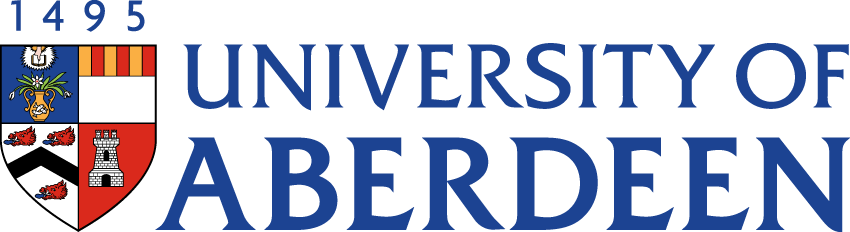 There will be a meeting of the SUSTAINABLE DEVELOPMENT COMMITTEE on TUESDAY 15 NOVEMBER 2022 at 10.35am – 12.25pm via Microsoft Teams.Heather CrabbSenior Vice-Principal’s OfficeTel: 01224 272404Email: h.crabb@abdn.ac.ukBUSINESSDECLARATION OF INTEREST:Any member or individual in attendance (including officers) who has a clear interest in a matter on the agenda must declare that interest at the meeting. Items for information will not normally be considered.FOR DISCUSSIONMINUTESMinutes of the Sustainable Development Committee meeting held on 24 August 2022	(enclosed)MATTERS ARISINGTable of Actions  	                                        SDC22:55a                                                                                              School Level Energy Data & Carbon Footprint Reporting                               SDC22:55bREVISED TERMS OF REFERENCE                                                                                                SDC22:56SUSTAINABILITY RISK REGISTER                                                                                                 SDC22:57LIVING & WORKING SUSTAINABLYUPDATE FROM THE DEAN FOR ENVIRONMENTAL SUSTAINABILITY                   SDC22:58	SUSTAINABLE DEVELOPMENT GOALS UPDATE Times Higher Education Impact Rankings 2023 	Oral ReportQS World University Rankings: Sustainability 2023	SDC22:59Sustainable Development Goals Report 2022	Available on Teams SiteABERDEEN CITY COUNCIL BIG ISSUE BIKES SCHEME	SDC22:68	EDUCATIONUPDATE FROM AUSA 								    SDC22:60UPDATE FROM VICE-PRINCIPAL (EDUCATION)				                 Oral ReportRESEARCHUPDATE FROM INTERDISICPLINARY CENTRES 	SDC22:61NET ZERONET ZERO UPDATE          11.1   Net Zero Update	SDC22:62          11.2   Indicative Net Zero Strategy	SDC22:63          11.3   Initial Net Zero Projects	SDC22:64          11.4   Draft Public Bodies Climate Change Duty Report 2021/22	SDC22:65	CLIMATE ASSEMBLY UPDATE	SDC22:66FOR INFORMATIONCAMPUS ENERGY/HEATING UPDATE Update from Sustainable Heating Programme Board	SDC22:67DATE OF NEXT MEETINGThe next meeting of the Sustainable Development Committee will be held on Tuesday 21 February 2023 at 10.35am via Microsoft Teams.